КАРАР                                                                                     РЕШЕНИЕ«26» ноябрь  2018 й.                            №116                           «26» ноября 2018 г.О внесении изменений в Положение об оплате труда  глав сельских поселений , муниципальных служащих и работников, осуществляющих техническое обеспечение администрации  сельского поселения Кульчуровский сельсовет муниципального района Баймакский район Республики БашкортостанВо исполнение Указа Главы Республики Башкортостан от 03 апреля 2018 года №УГ-51, на основании постановления Правительства Республики Башкортостан от 19.10.2018 года № 506 «Об оплате труда работников, занимающих должности и профессии, не отнесенные к    должностям государственной гражданской службы Республики Башкортостан, и осуществляющих техническое обеспечение деятельности исполнительных органов государственной власти Республики Башкортостан»  Совет сельского поселения Кульчуровский сельсовет муниципального района Баймакский район Республики БашкортостанРЕШИЛ:1. Внести изменение в Положение об оплате труда глав сельских поселений, муниципальных служащих и работников, осуществляющих техническое обеспечение администрации  сельского поселения Кульчуровский сельсовет муниципального района Баймакский район Республики Башкортостан, утвержденному решением Совета сельского поселения Кульчуровский сельсовет муниципального района Баймакский район от 19.11.2007 № 7 по состоянию на 01 сентября 2018 года.2. Контроль за выполнением настоящего решения возложить на постоянную комиссию Совета сельского поселения Кульчуровский сельсовет муниципального района Баймакский район по бюджету, налогам, экономическому развитию, вопросам собственности и инновационной политике.Приложение: Дополнение в Положение об оплате труда муниципальных служащих и работников, осуществляющих техническое обеспечение администрации  сельского поселения Кульчуровский сельсовет муниципального района Баймакский район Республики Башкортостан на 1 л.в 1 экз.Председатель Совета СПКульчуровский сельсовет:                                            Ф.И. АргынбаеваПриложение к Решению Совета                                                                           сельского поселения Кульчуровский                                                                              сельсовет муниципального района                                                                              Баймакский район РБ                                                                              №116 от «26» ноября 2018г.ДОПОЛНЕНИЕ К ПОЛОЖЕНИЮ ОБ  ОПЛАТЕ  ТРУДАглав сельских поселений, муниципальных служащих и работников, осуществляющих техническое обеспечение администрации  сельского поселения Кульчуровский сельсовет муниципального района Баймакский район Республики Башкортостан1. рабочим могут выплачиваться ежемесячная надбавка за сложность и напряженность в размере от 100 до 150 процентов тарифной ставки;Раздел 2 пункт 4. изложить в следующей редакции:- уборщику производственных и служебных помещений ежемесячная надбавка к должностному окладу за сложность, напряженность  в размере 130 процентов от тарифной ставки;2. водителям могут выплачиваться ежемесячная  надбавка за сложность и напряженность в размере от 70 до 100 процентов тарифной ставки;Раздел 2 пункт 4 изложить в следующей редакции:-водителям ежемесячная  надбавка за сложность и напряженность в размере  70 процентов от  тарифной ставки;    БАШ?ОРТОСТАН РЕСПУБЛИКА№ЫБАЙМА? РАЙОНЫМУНИЦИПАЛЬ РАЙОНЫНЫ*КОЛСОРА  АУЫЛ  СОВЕТЫАУЫЛ БИЛ»М»№ЕСОВЕТЫ453662, Байма7 районы,       Колсора ауылы,Д.Самарбаев урамы,2Тел. 8(34751) 4-91-55kulch-sp@yandex.ruРЕСПУБЛИКА БАШКОРТОСТАНСОВЕТСЕЛЬСКОГО ПОСЕЛЕНИЯКУЛЬЧУРОВСКИЙ  СЕЛЬСОВЕТМУНИЦИПАЛЬНОГО РАЙОНАБАЙМАКСКИЙ РАЙОН453662 , Баймакский  район,с.Кульчурово, ул.Д.Самарбаев,2Тел. 8(34751) 4-91-55kulch -sp@yandex.ru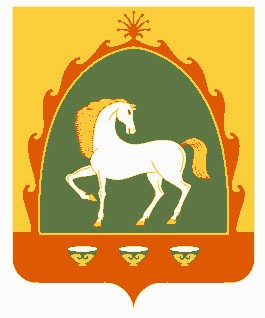 